E-commerce Website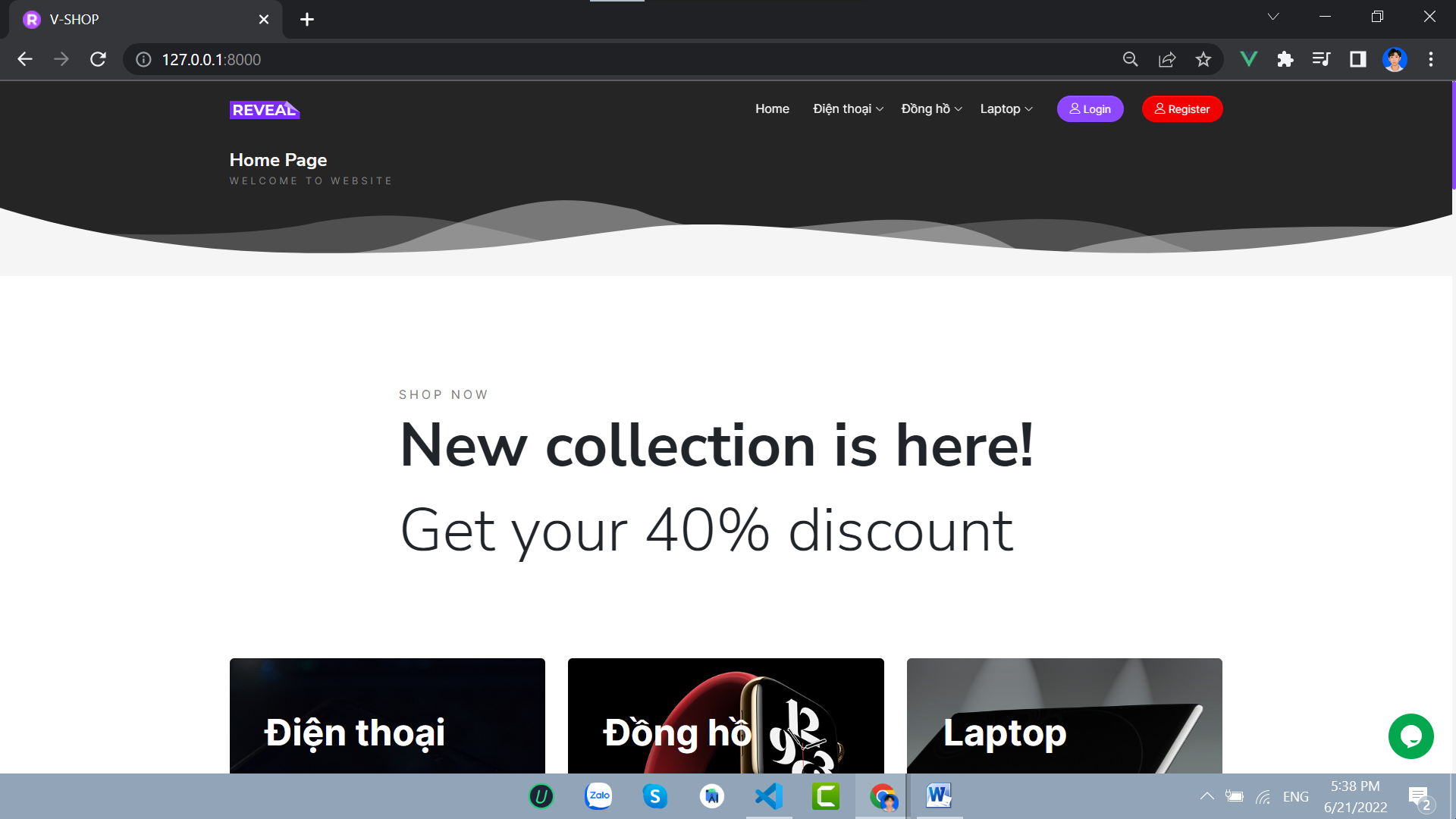 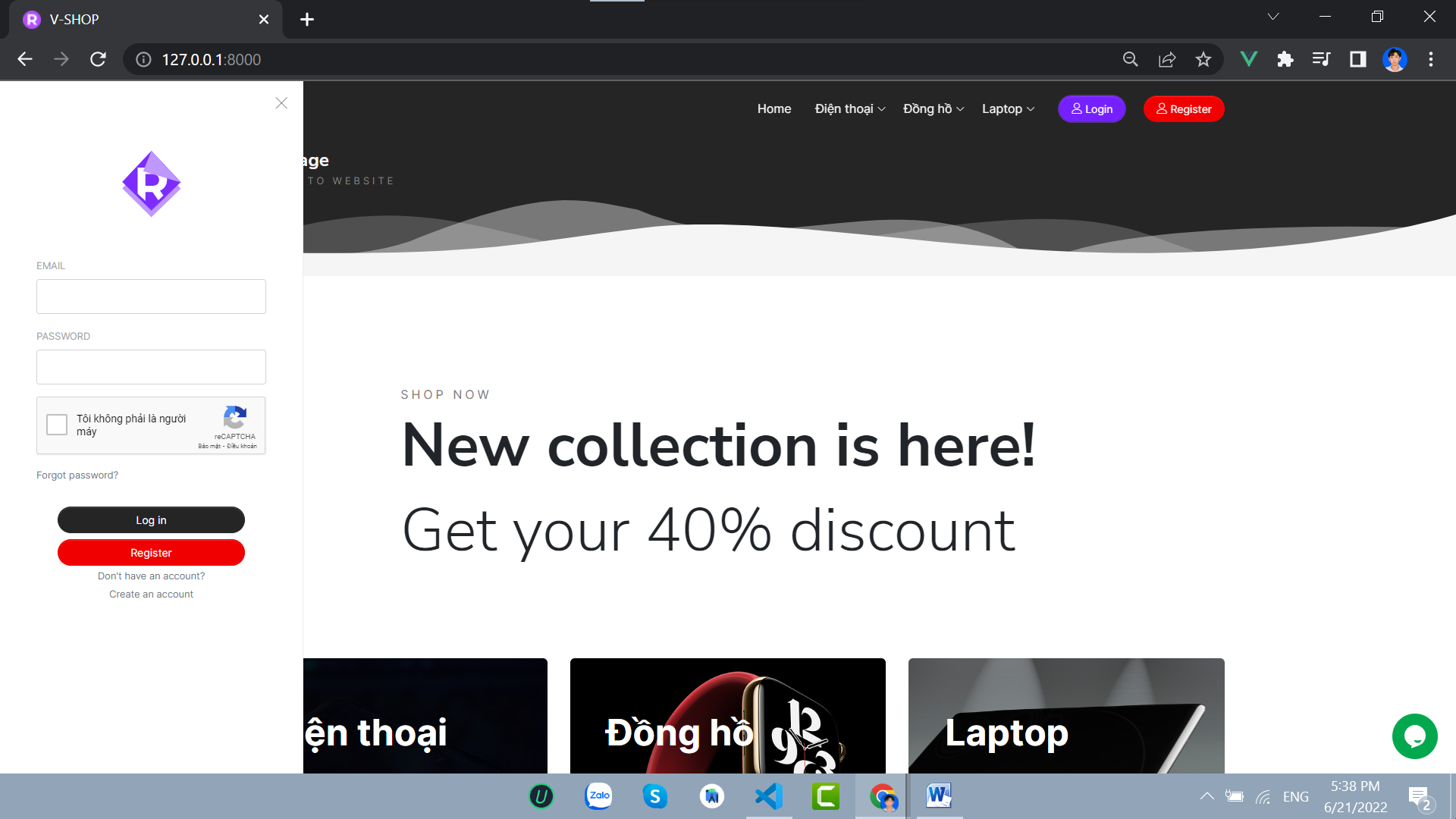 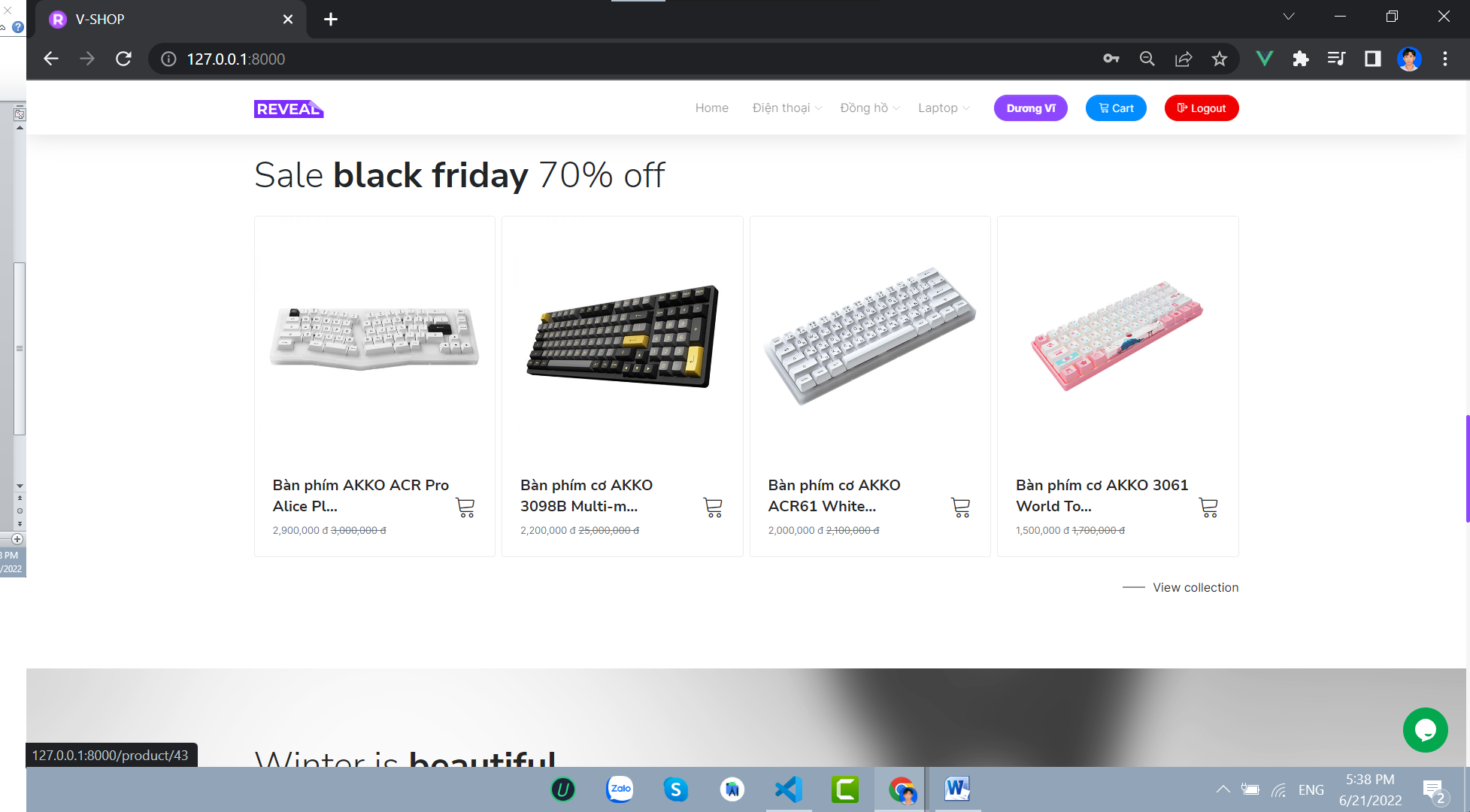 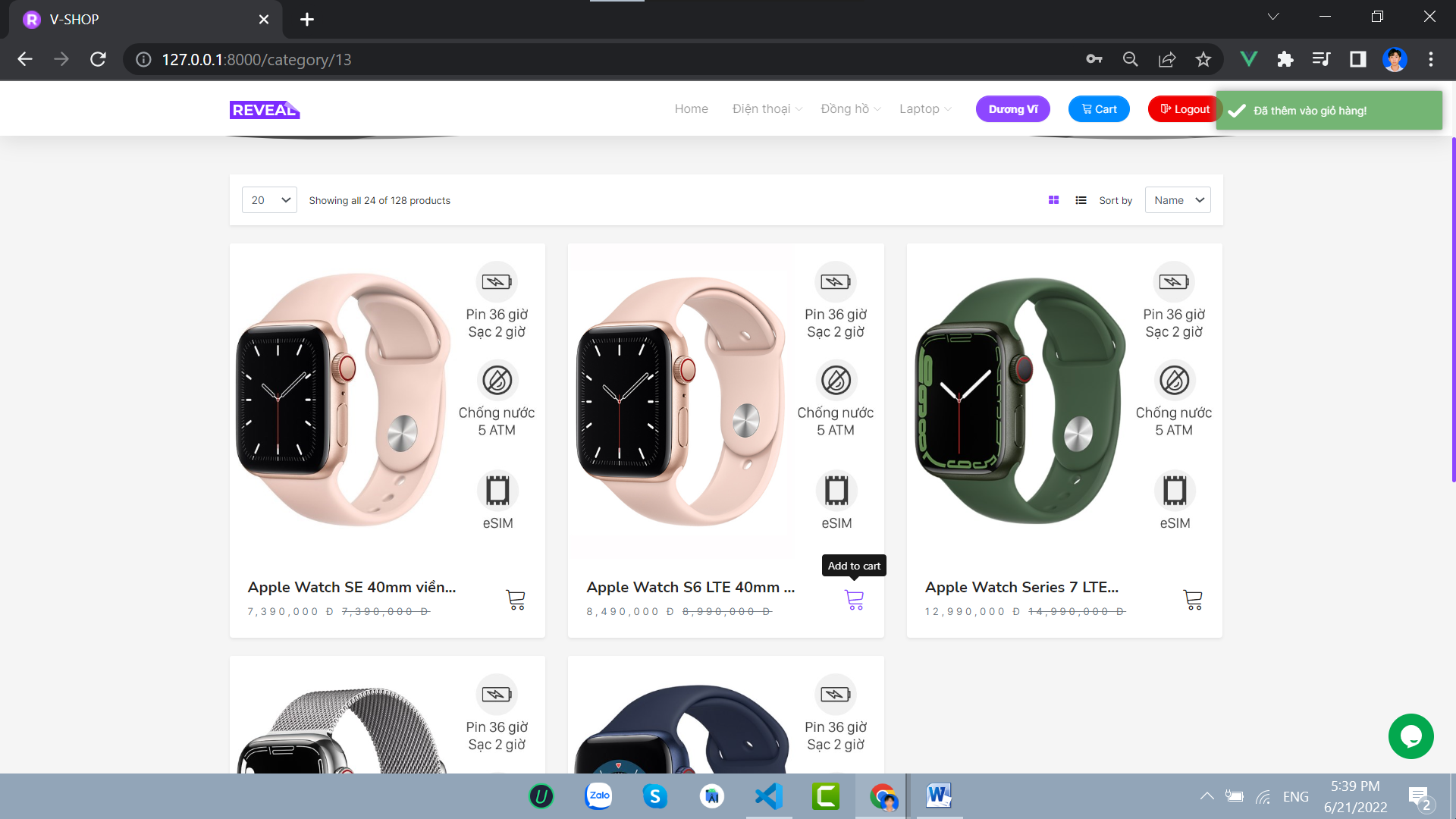 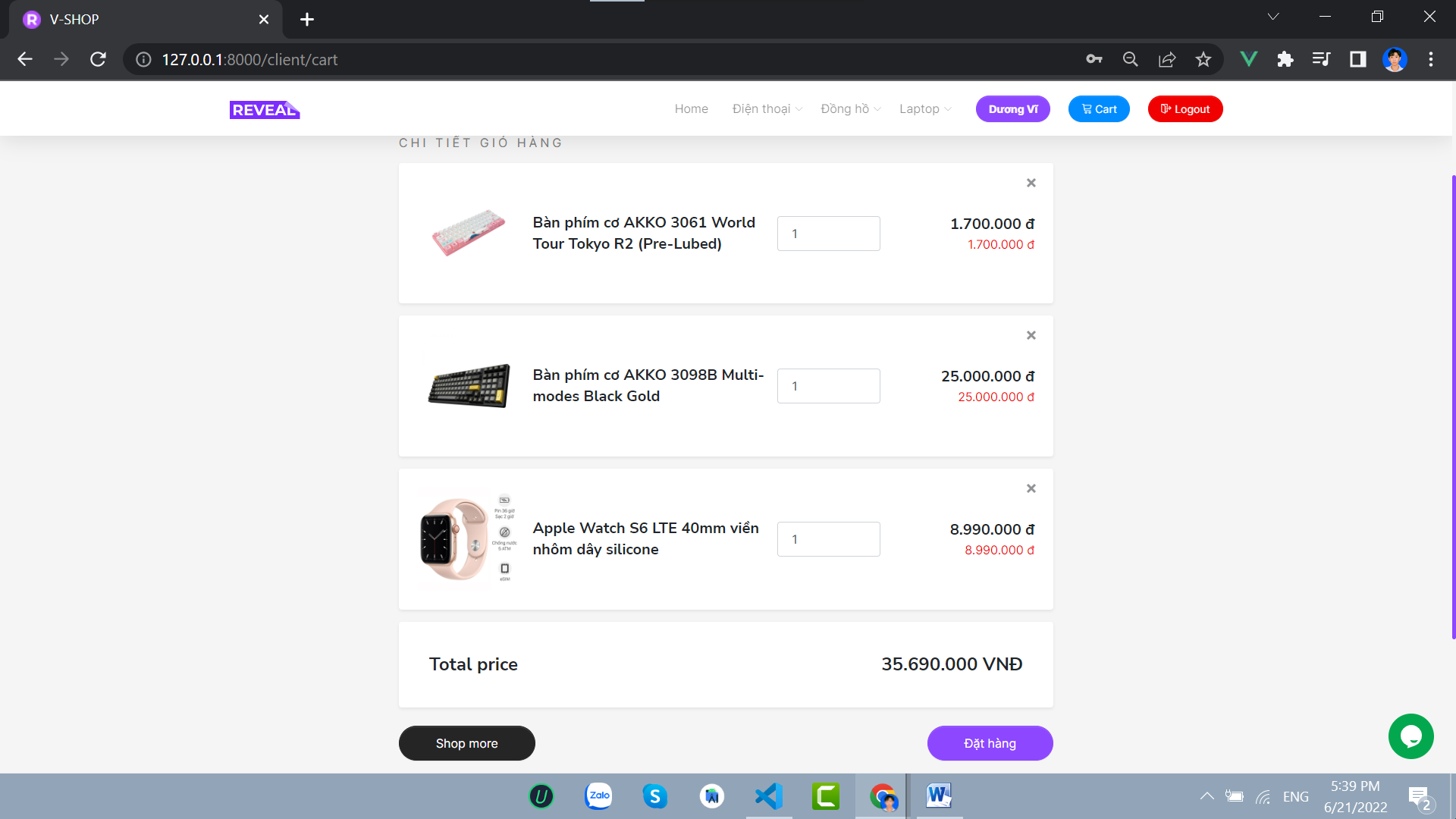 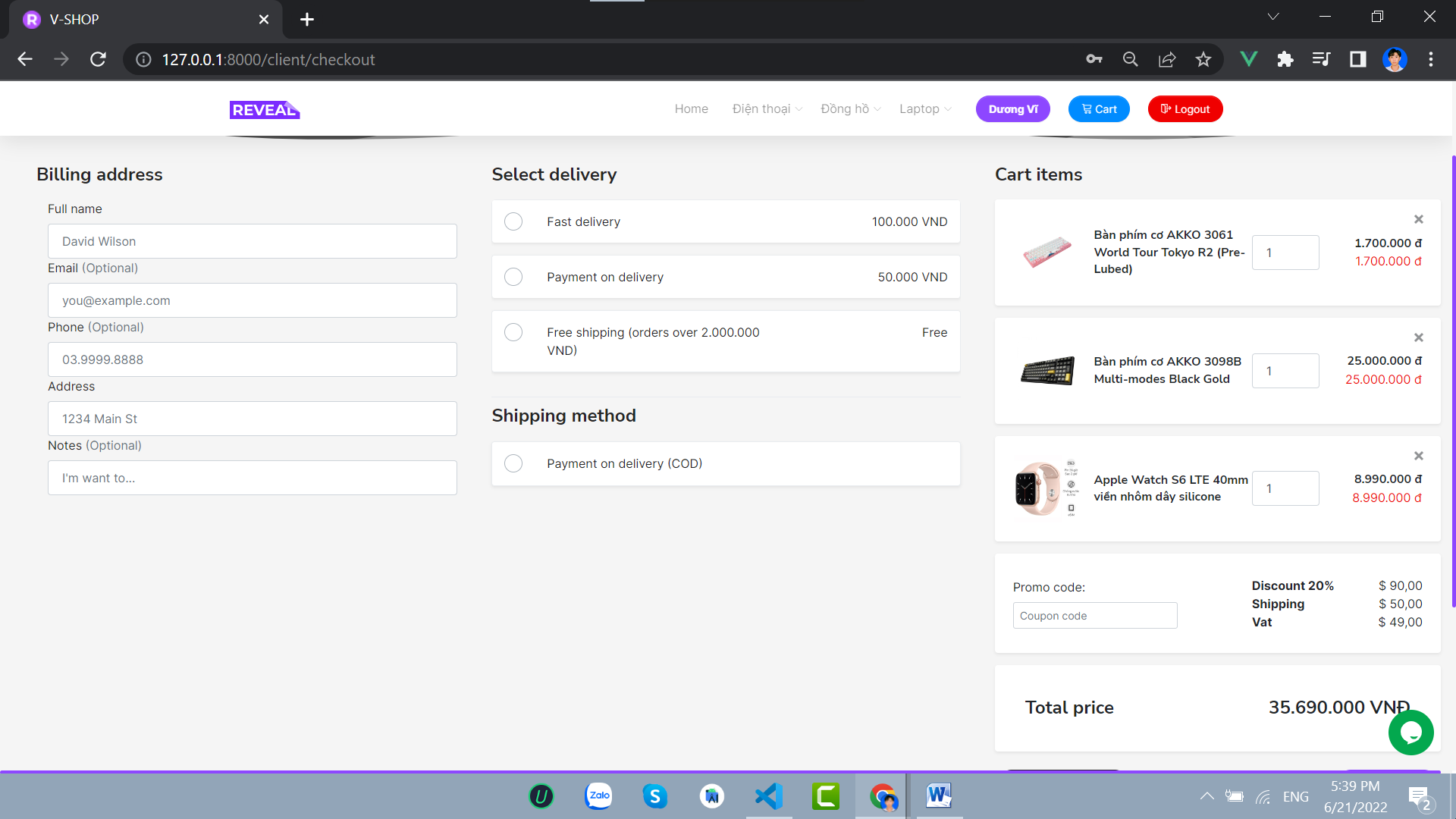 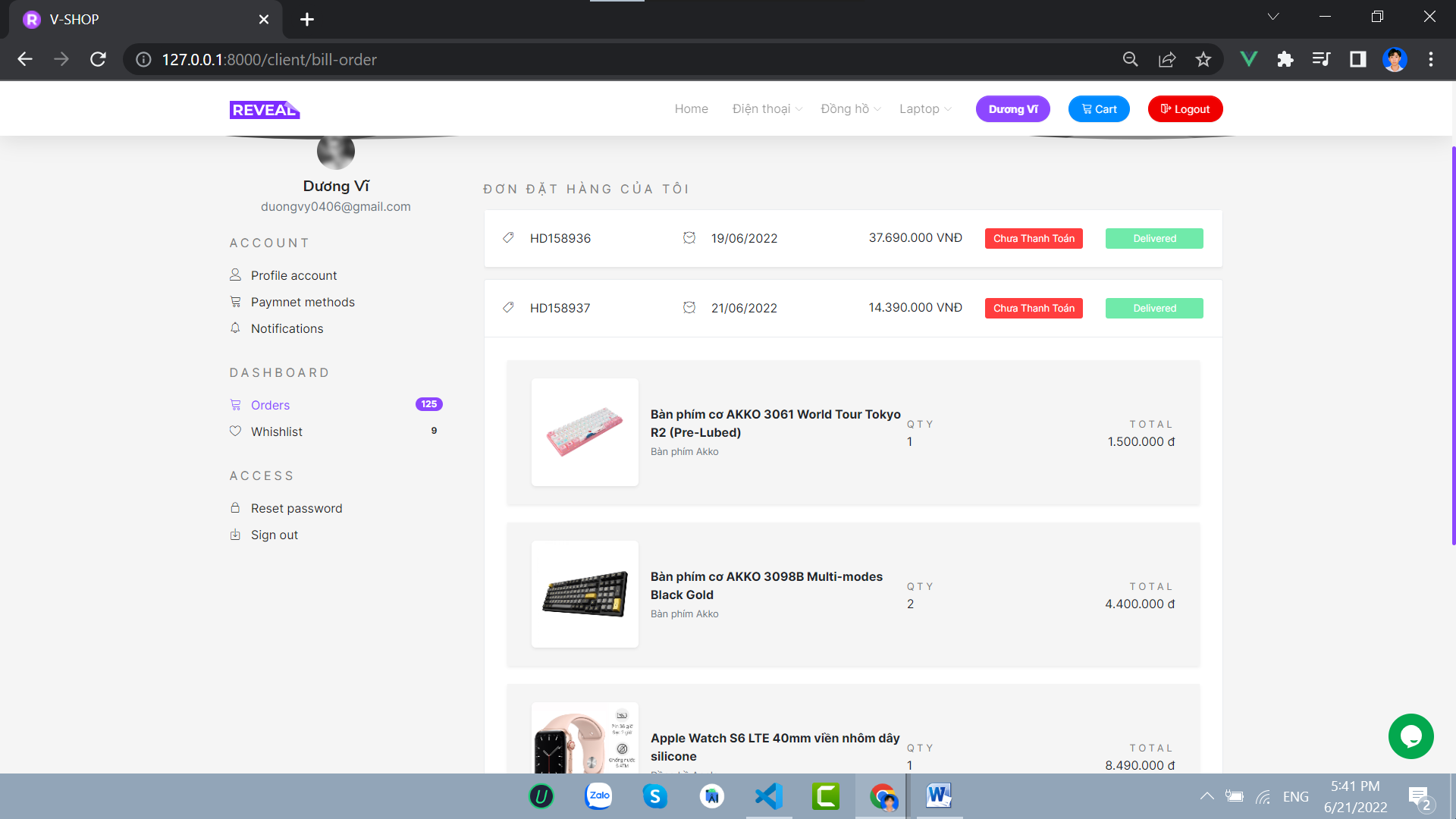 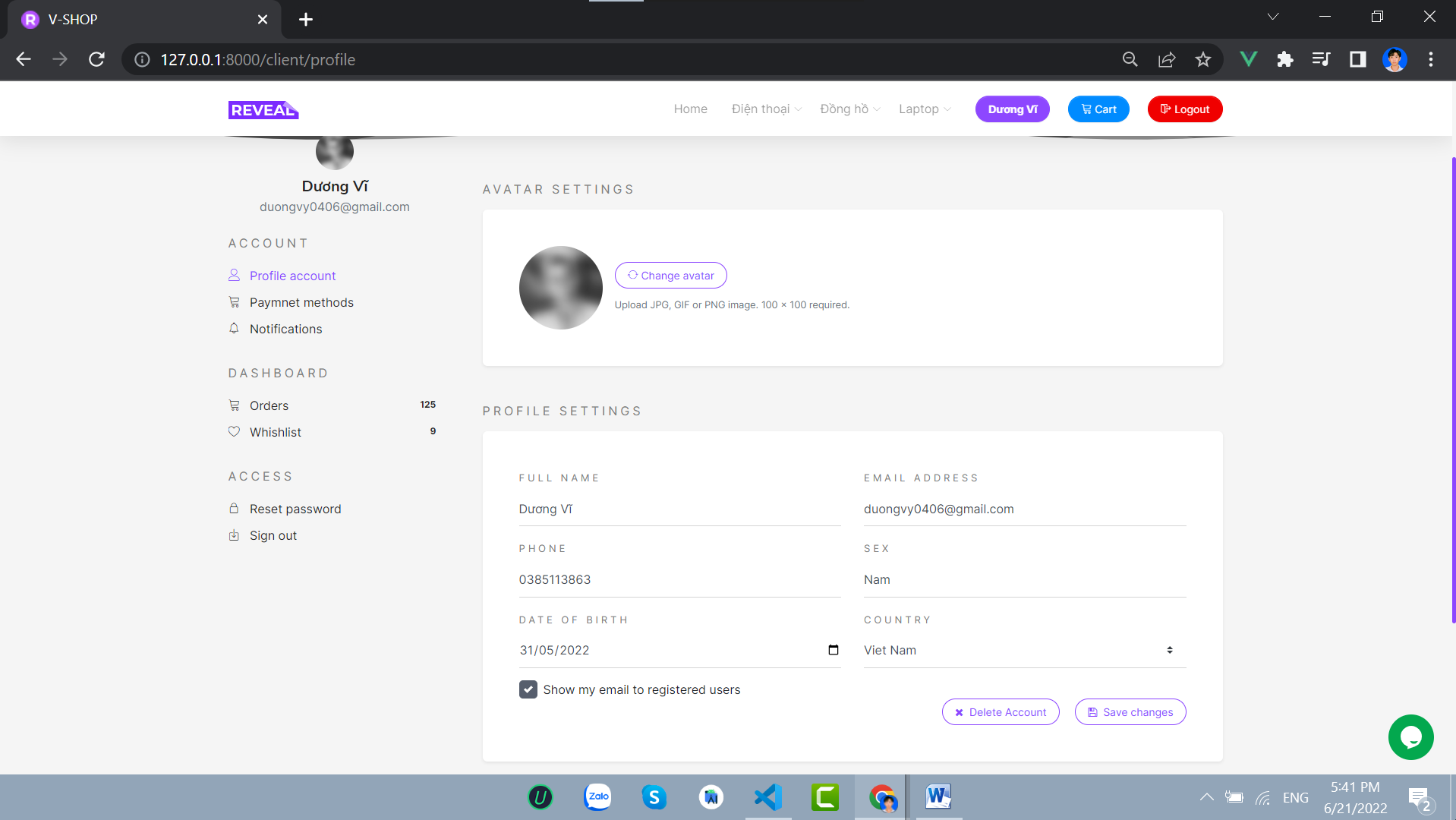 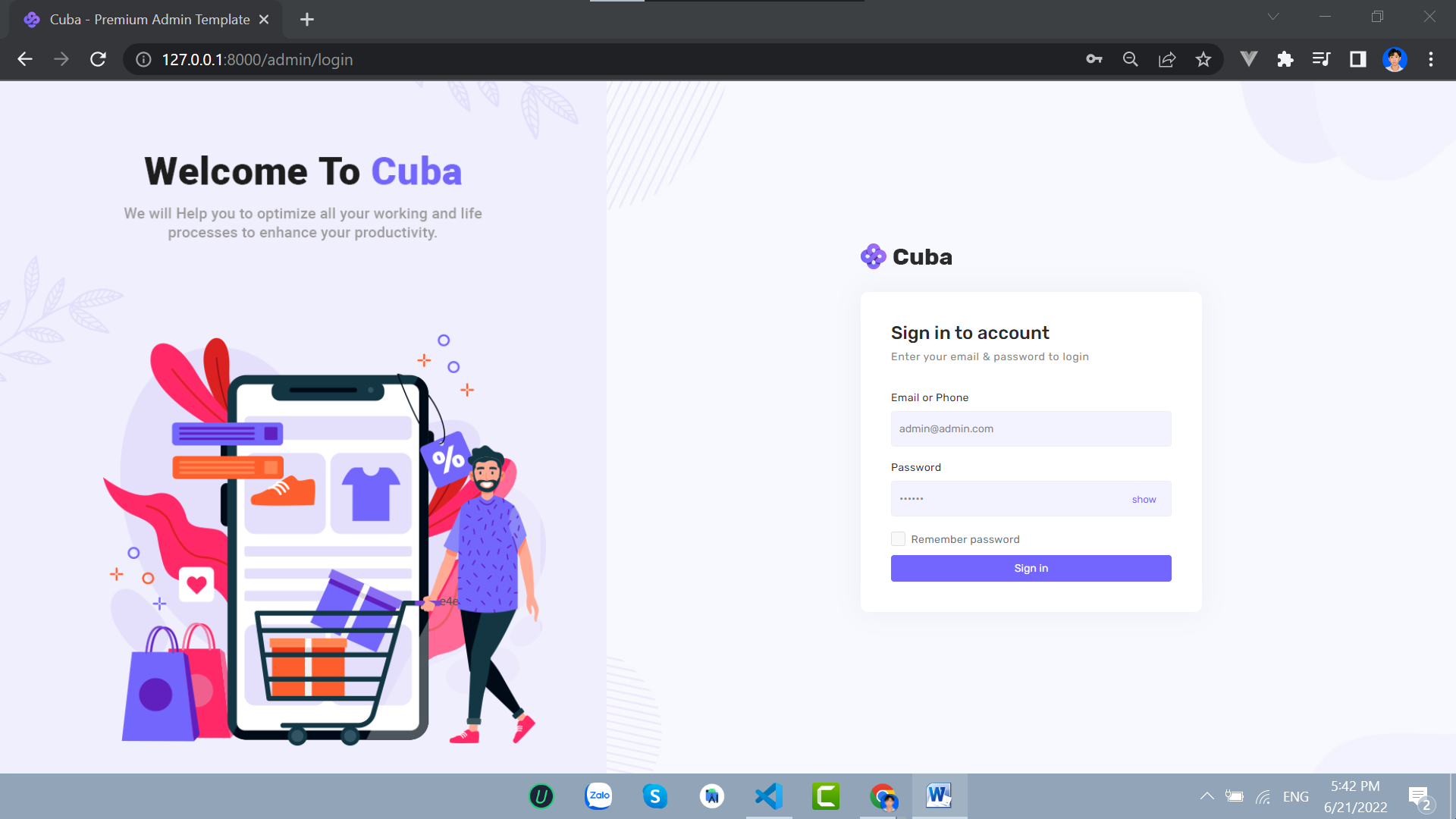 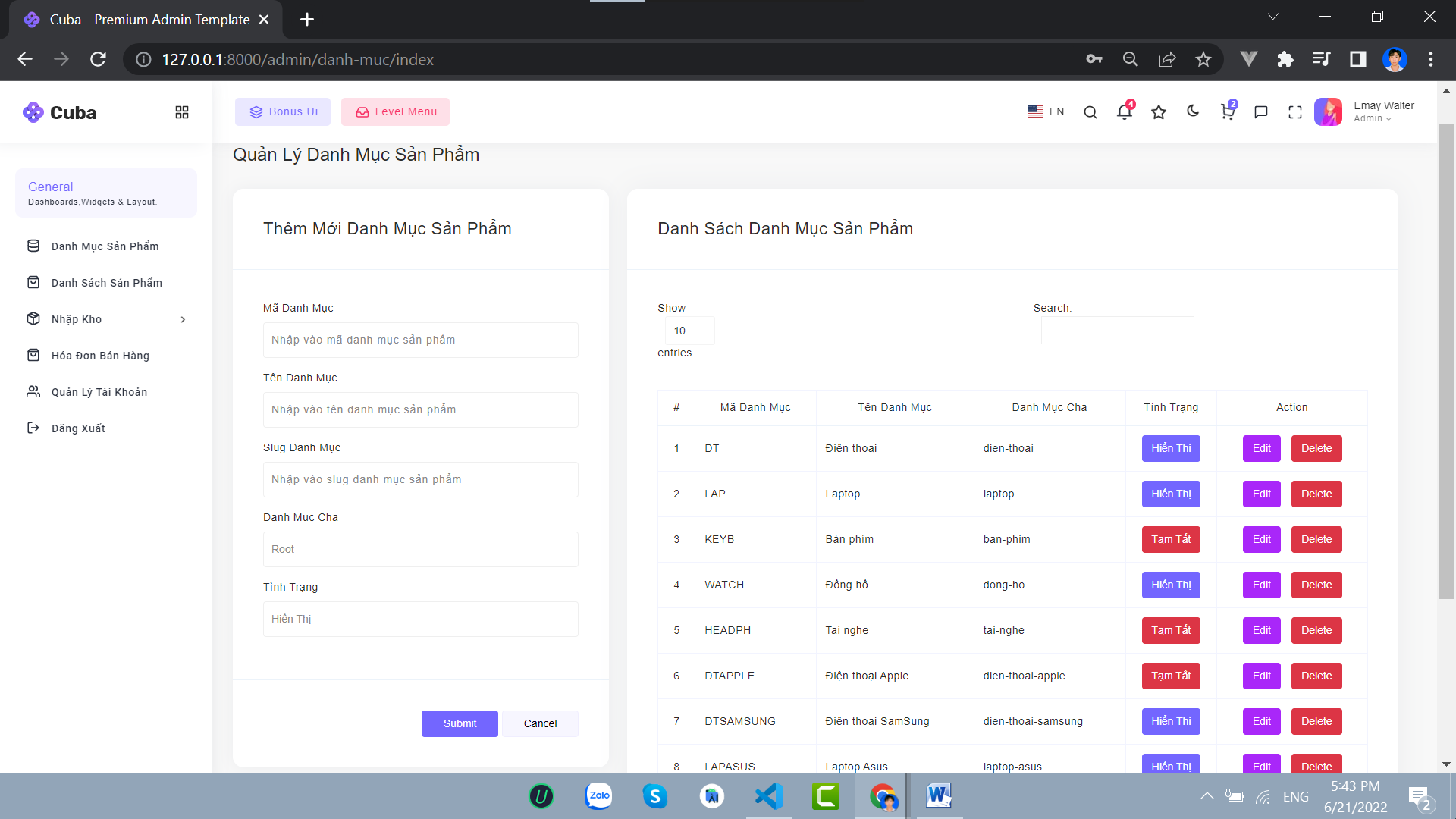 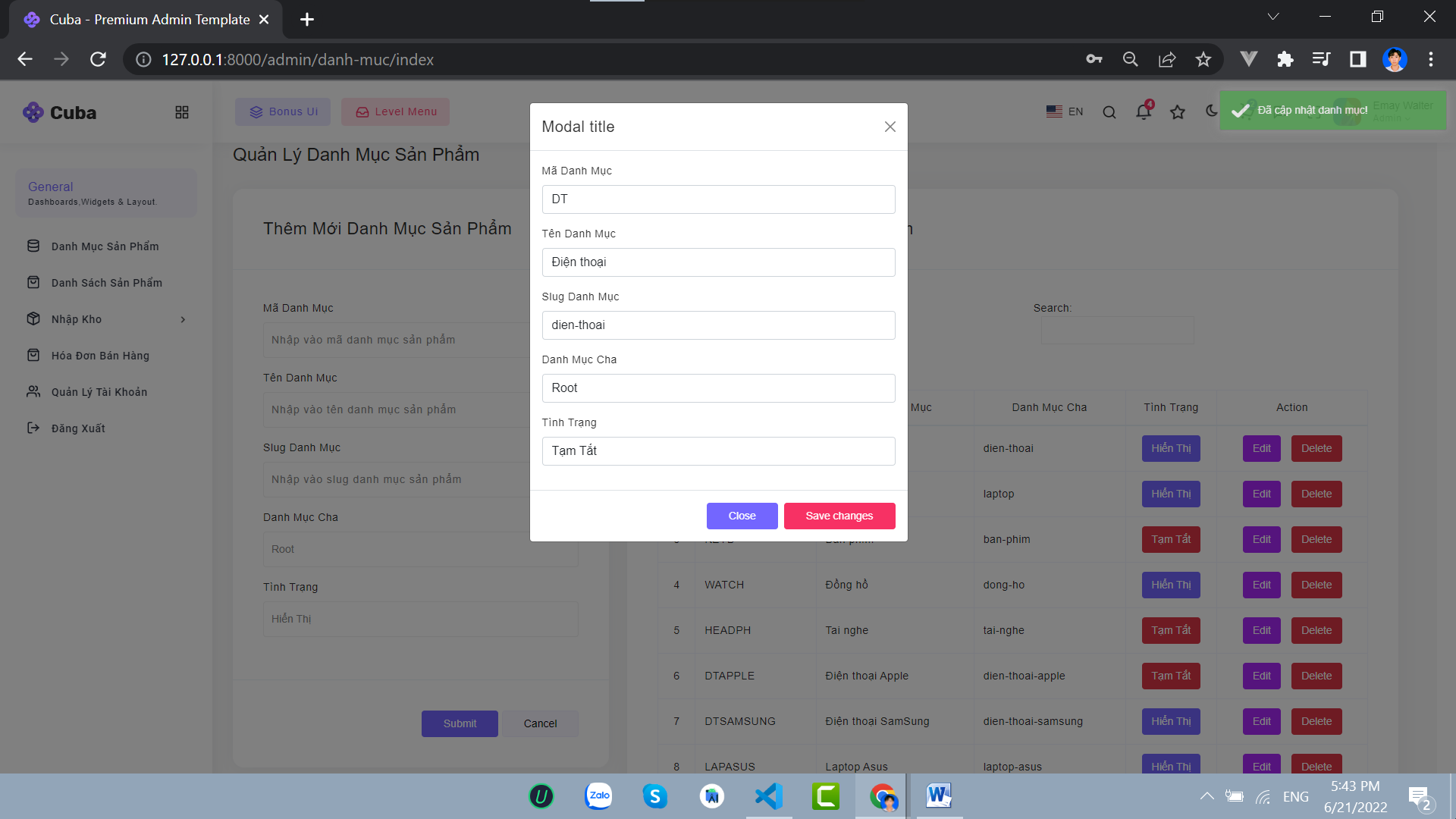 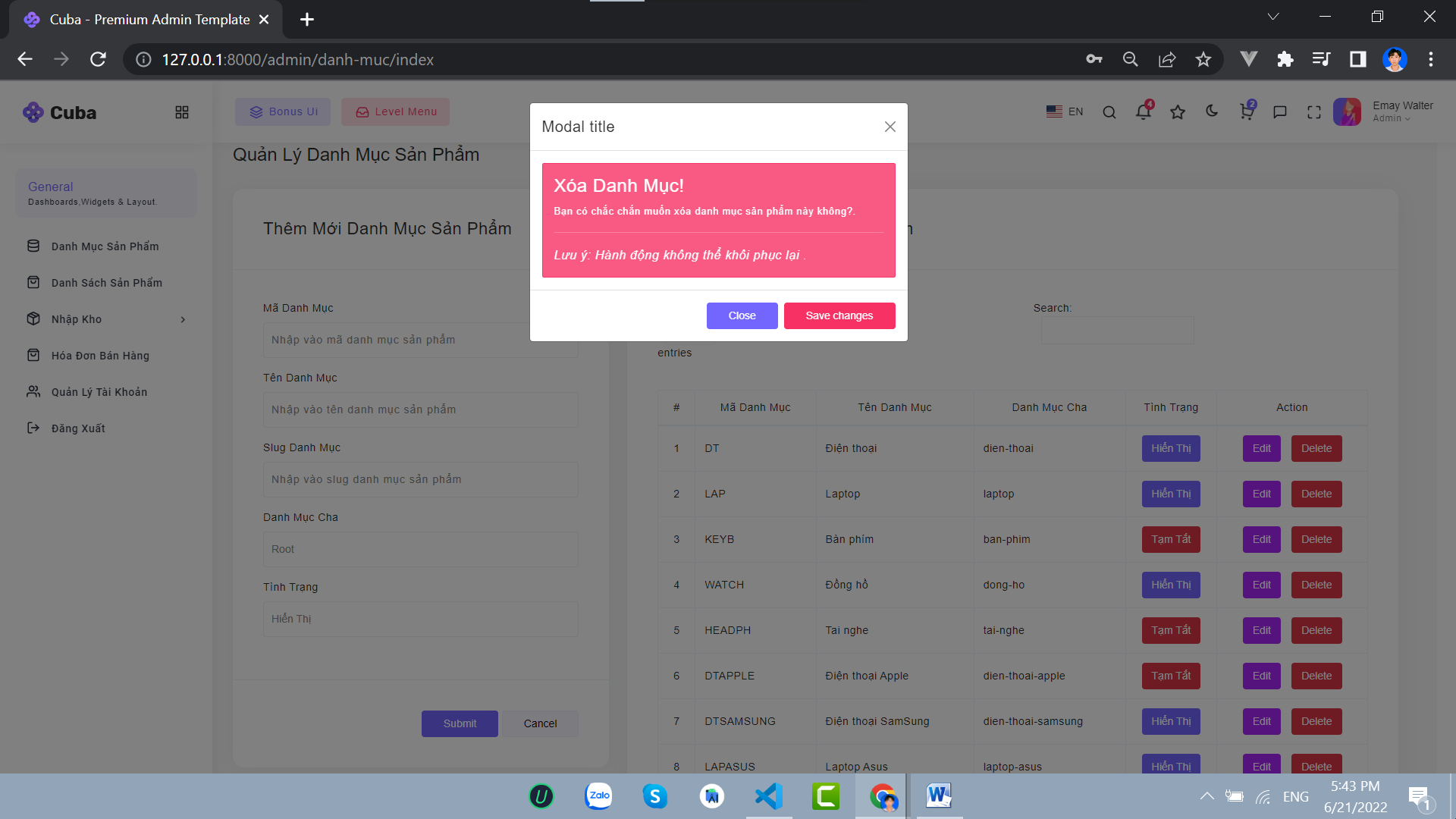 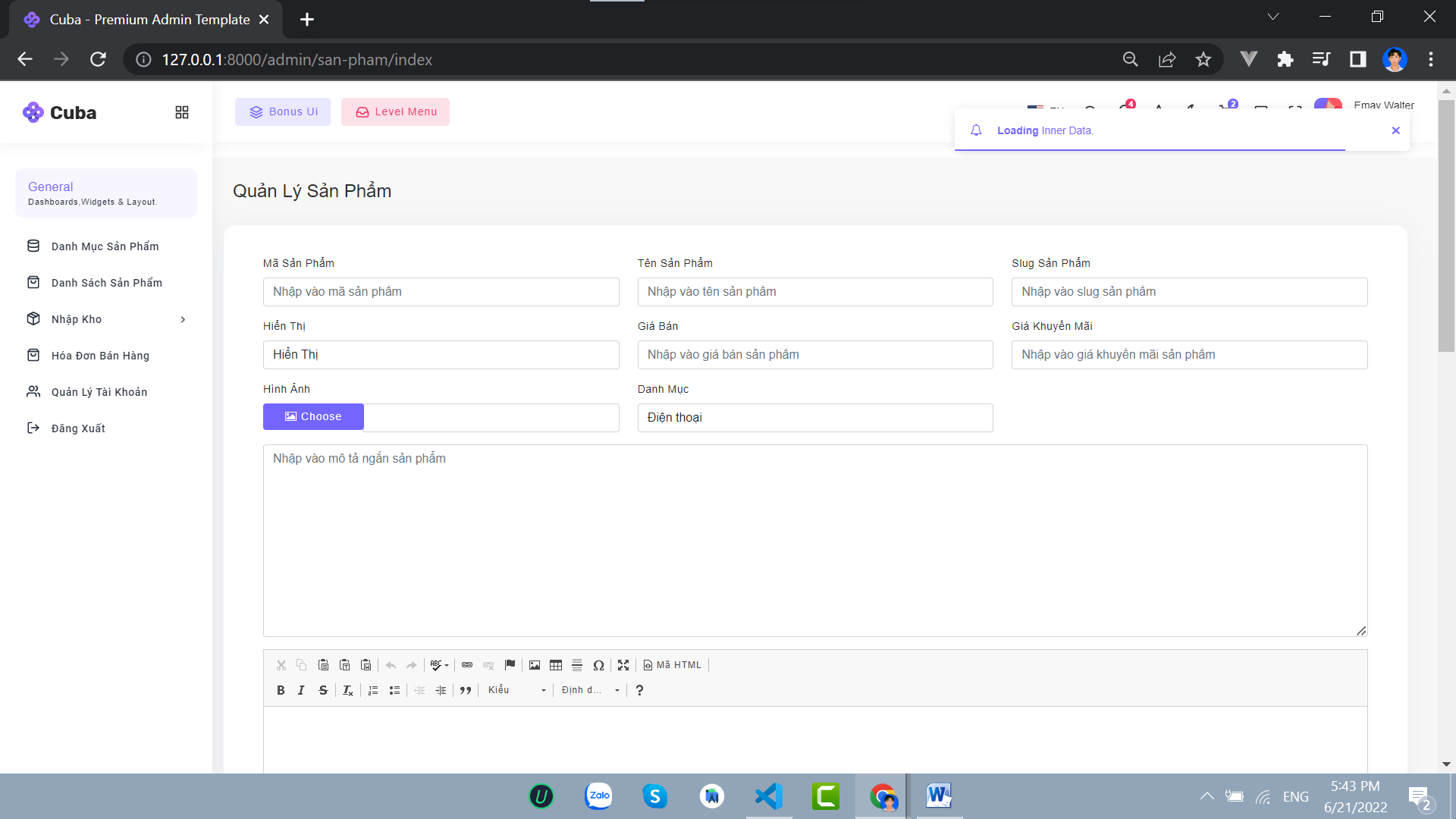 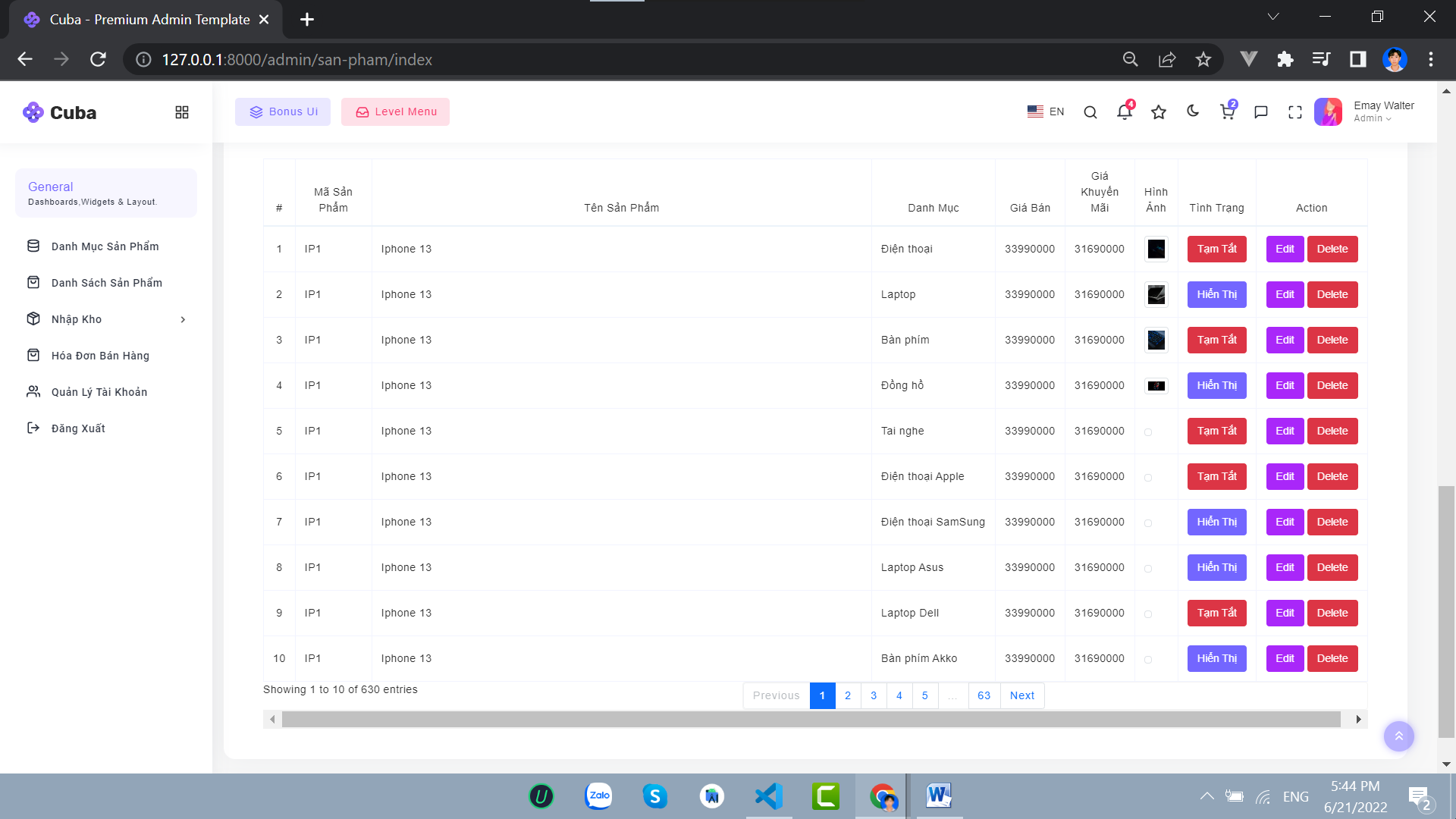 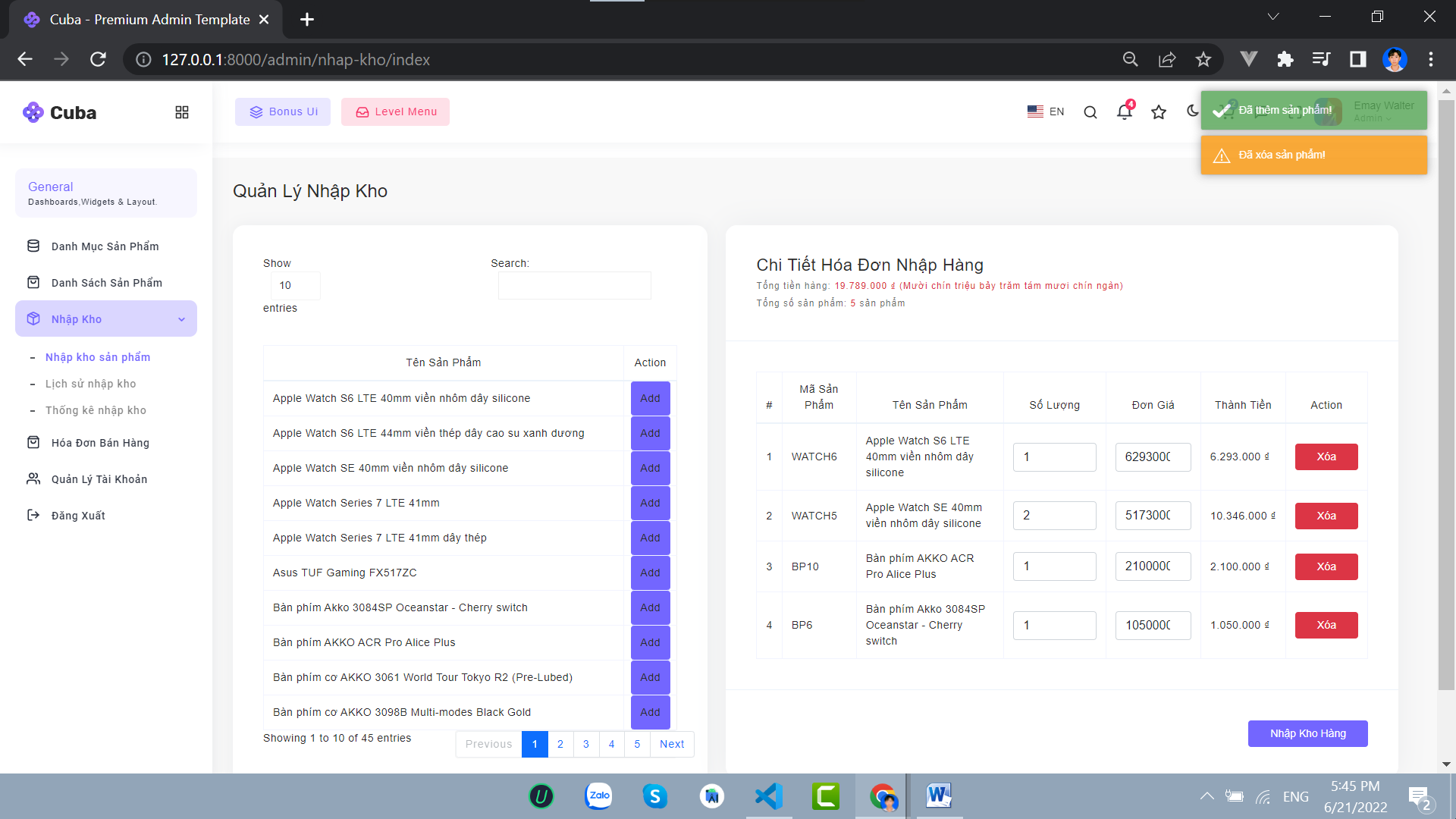 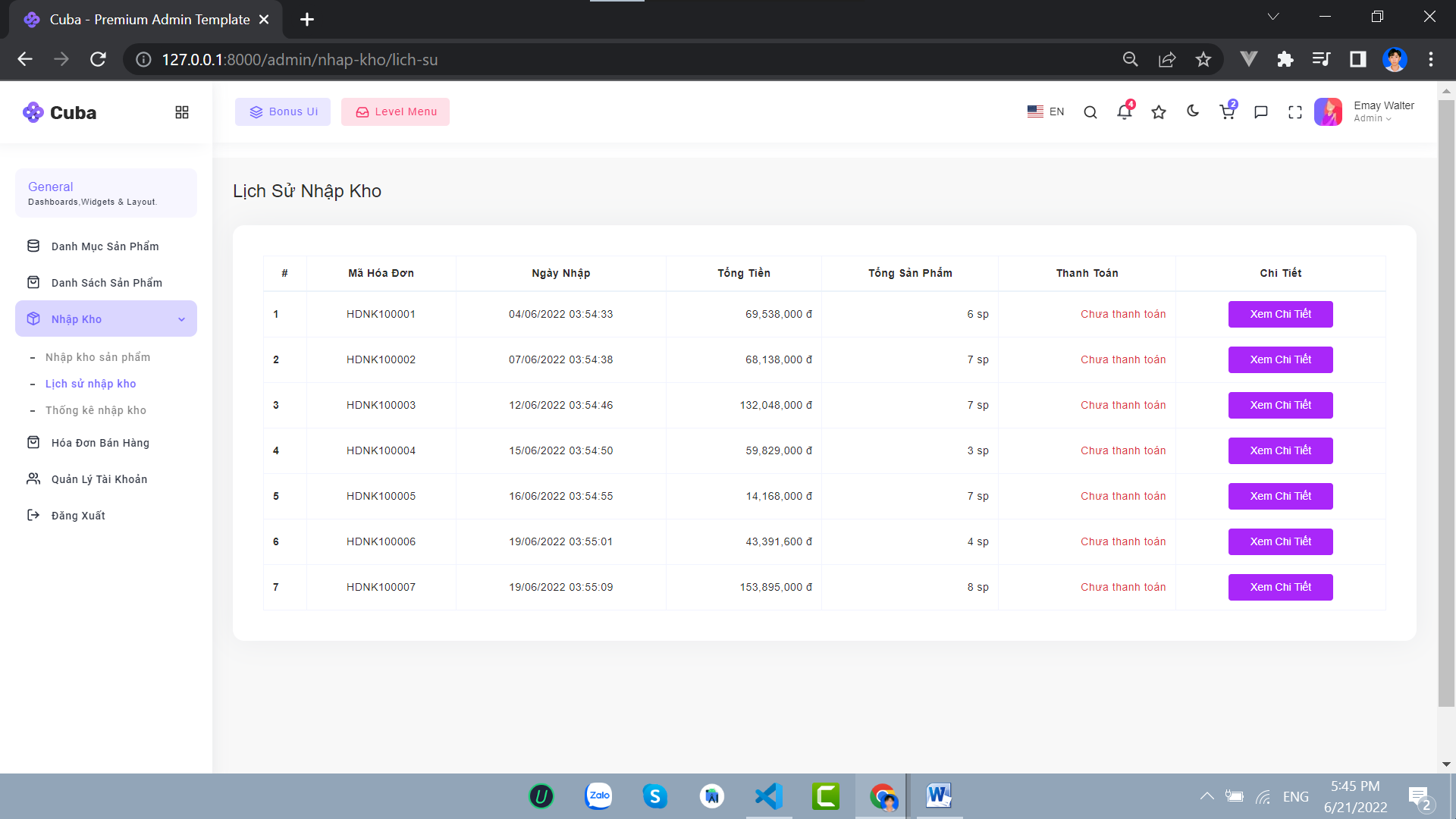 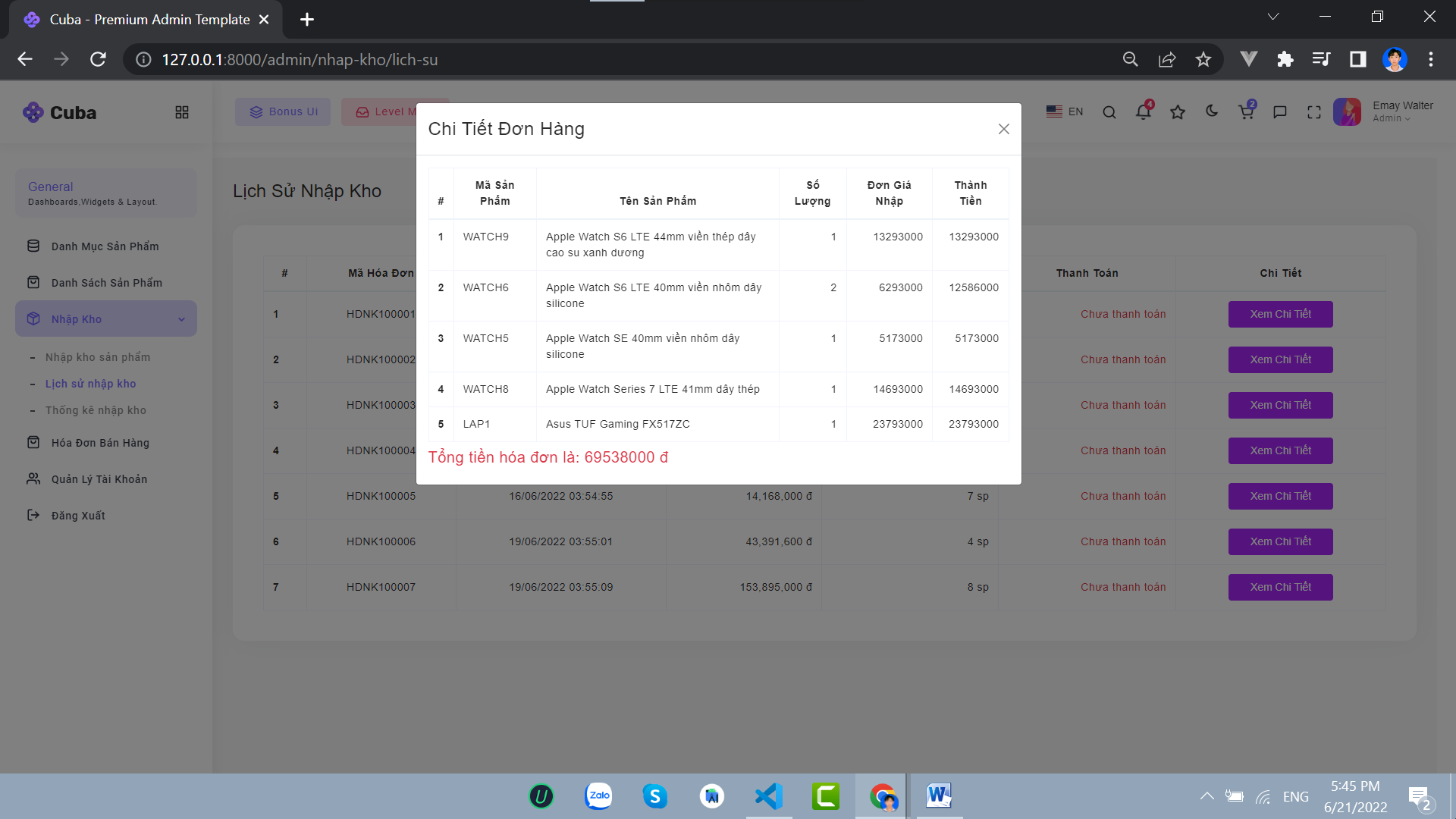 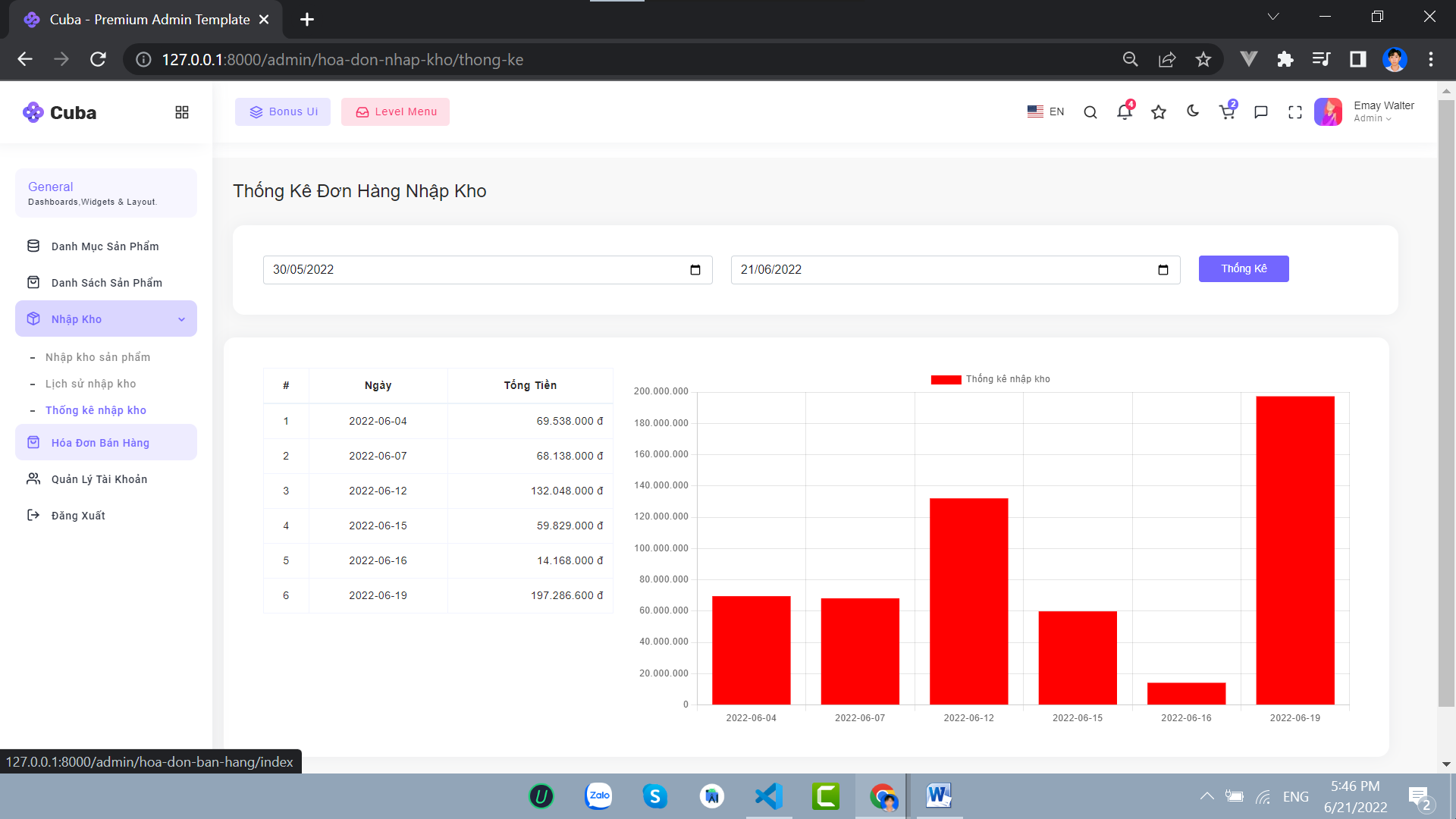 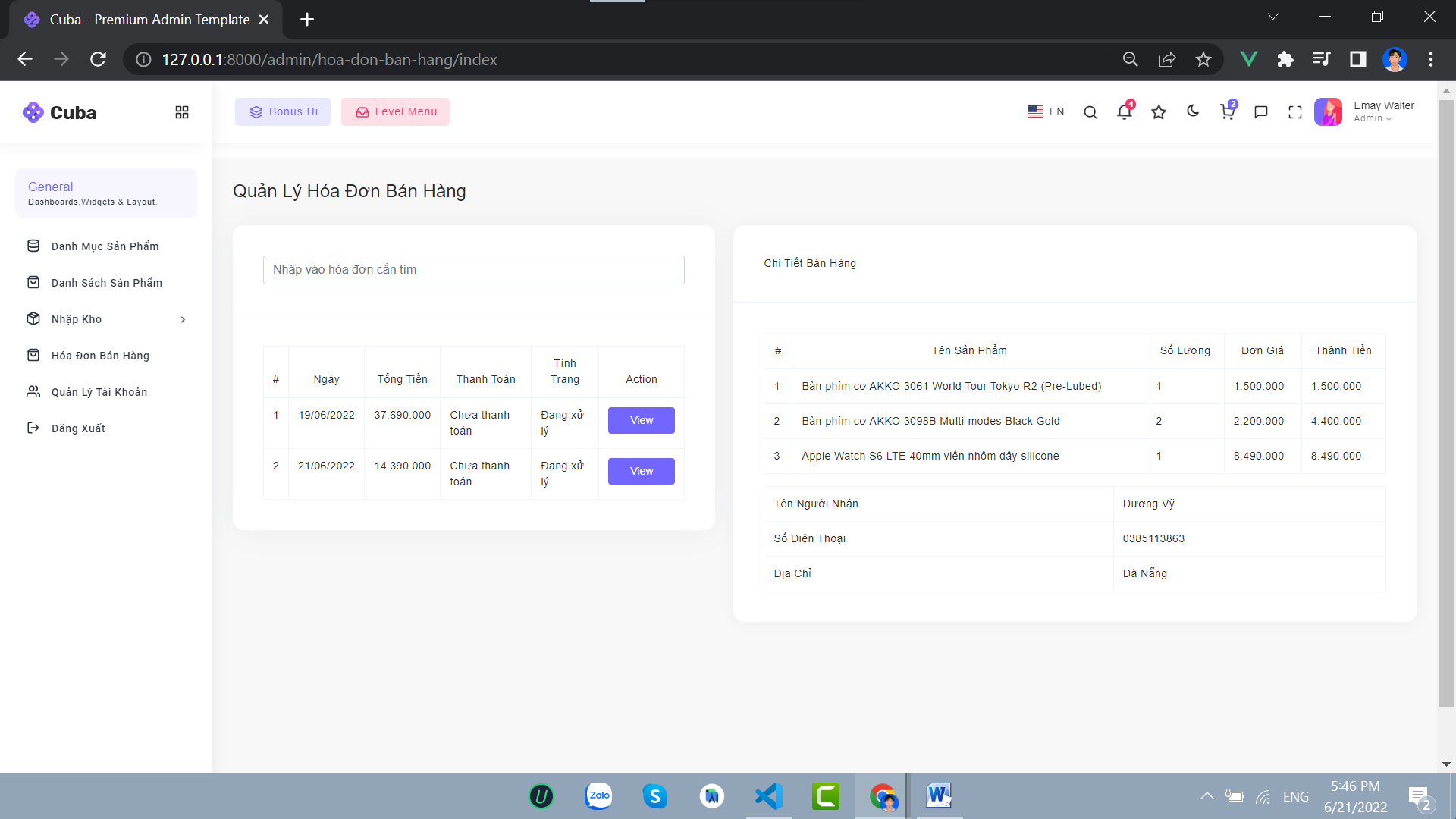 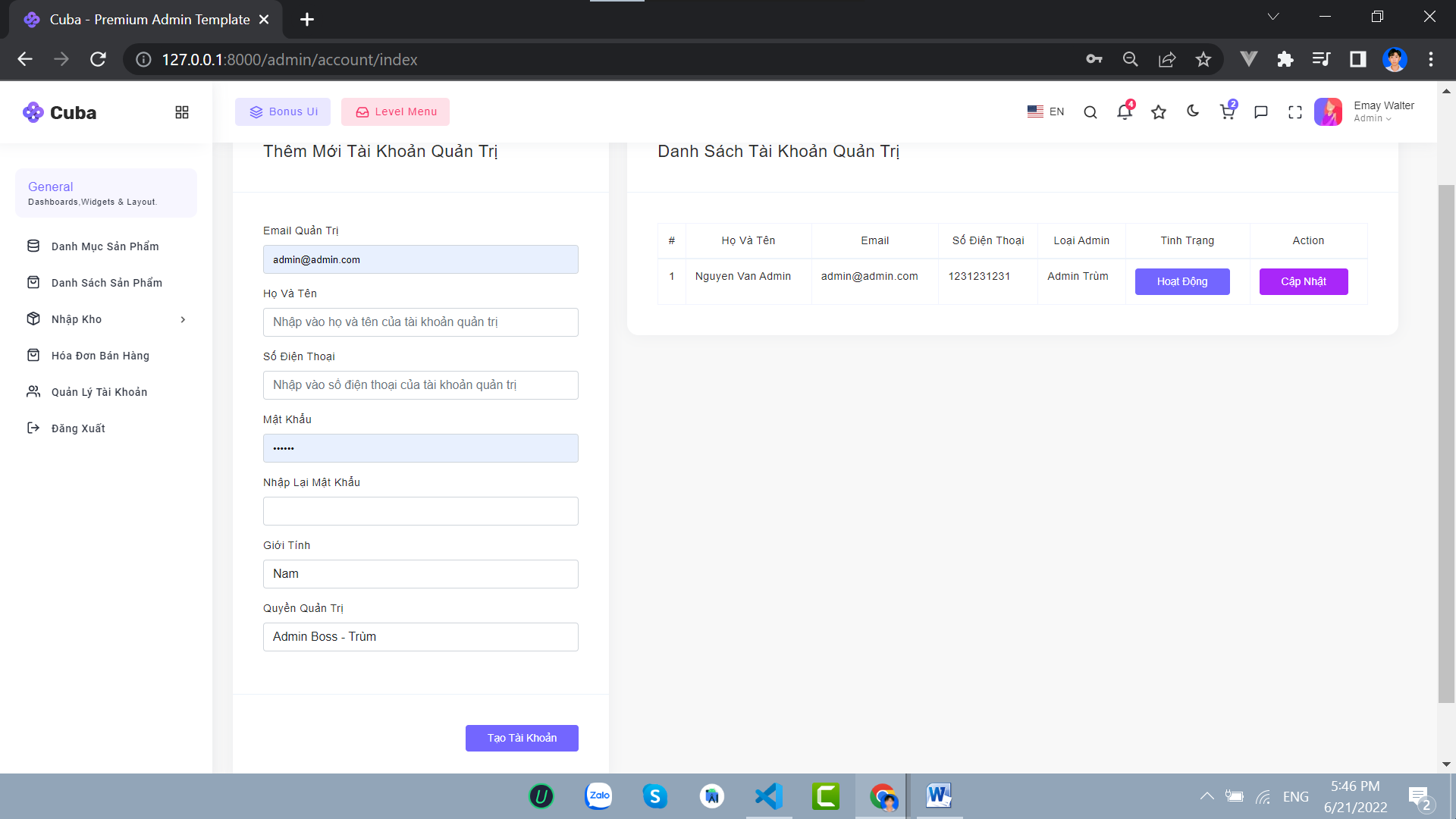 